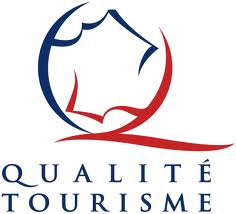 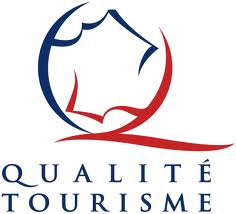 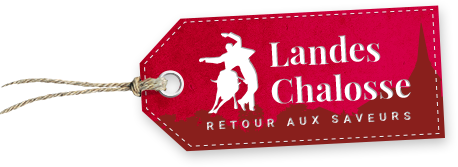 Référent Qualité : Gisèle FRAY			Responsable suivi fiche : Gisèle FRAYPersonnes concernées : Virginie Masson Pelegry – Marie Danièle Lafargue – Carine Lamothe – Amandine Gomez – Lucie Bovy – Valérie Daugreilh – Hélène De Zen – Gisèle Fray – Chrystel Duvignau – Sandrine Despouys- Stagiaires - Saisonniers – Tout nouveau personnel.****************************************************************************************Pour la constitution de ce groupe qualité de destination, nous avons fait le choix de prendre des représentants des 4 ex territoire à savoir (Tursan, Pays des Luys, Hagetmau, ST Sever). Pour les élus, nous avons souhaité choisir des élus qui ne font pas partie du conseil d’administration de la SPL. Ils ont tous un mandat de maire, adjoint ou conseiller municipal.  PrestatairesMme Favre Corinne Maison du Bos (Meublé saisonnier et chambres d’hôtes)Mr Van Es Iwan Hôtel la petite couronne (Hôtel)Nicolas Fort Restaurant l’Art des Mets (Restaurant)Lionel Ducamp Préhisto-site Brassempouy (Site touristique)ElusMr Toulouse Maire de Brassempouy (pour le secteur Amou)Mme Datola Conseillère municipale Geaune (pour le secteur de Geaune). (Travaille dans un OT du Gers et est propriétaire de chambres d’hôtes)Mr Mathieu Detaint Conseiller municipal Montaut (pour le secteur de St Sever). (Propriétaire de chambres d’hôtes)Mr Lafargue Christian Adjoint au maire de Hagetmau (pour le secteur de Hagetmau)Office de TourismeMr Beaumont Pascal Président de l’OT Chalosse TursanMme Masson Pelegry Virginie Directrice de l’OT Chalosse TursanMme Fray Gisèle Référent qualité OT Chalosse Tursan